Thank you for your interest in attending this workshop – Please register by submitting the following information to Tracey Shay at shaytl@ccrce.ca . Registration will close on February 8th, 2019 – Please note space is limited. Name: Organization:Job Title:Work Address:Phone Number Email address: Please indicate your role with grieving families and any suggested outcomes for yourself from the day?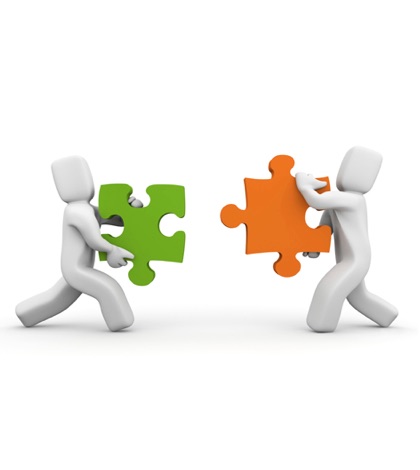 